Протокол № 1заседания районной межведомственной комиссиипо охране труда  22 марта   2022 г.                                                         г. КурганинскПрисутствовали:  8    членов комиссииПОВЕСТКА ДНЯ:О состоянии условий и охраны труда в организациях Курганинского района по итогам мониторинга в 2021 году и задачах на 2022 год. Докладчик: 1) Представитель Роспотребнадзора по Краснодарскому краю в Лабинском, Курганинском и Мостовском районах.2). Литовкин Александр Михайлович - начальник отдела трудовых отношений, охраны труда и взаимодействия с работодателями ГКУ КК «Центр занятости населения Курганинского района».3). Представитель Курганинской ЦРБ.4). Представители профсоюзных организаций района.5). Работодатели Курганинского района.Состояние условий и охраны труда, профриски в организациях топливно-энергетического комплекса и жилищно-коммунального хозяйства, соблюдения требований охраны труда при работе в водопроводных, канализационных и газовых колодцах (протокол краевой МВК №3 от 30.09.2021 вопрос 3)Докладчик: 1) Копытин Сергей Фёдорович – главный специалист отдела трудовых отношений, охраны труда и взаимодействия с работодателями ГКУ КК «Центр занятости населения Курганинского района».2) Представители организаций района топливно-энергетического комплекса и жилищно-коммунального хозяйства.Изменения законодательства РФ в сфере охране труда. Об обеспечении работников специальной одеждой, специальной обувью и другими средствами индивидуальной защиты работодателями в соответствии с требованиями ст.214, 221 Трудового кодекса РФ.Докладчик: 1) 1) Копытин Сергей Фёдорович – главный специалист отдела трудовых отношений, охраны труда и взаимодействия с работодателями ГКУ КК «Центр занятости населения Курганинского района».2) Представитель ООО «Эксперт-сервис».3) Работодатели Курганинского района.4) Штатные специалисты  по охране труда района.По первому вопросуСЛУШАЛИ: «О состоянии условий и охраны труда в организациях Курганинского района по итогам мониторинга в 2021 году и задачах на 2022 год». По вопросу повестки выступил Литовкин Александр Михайлович - начальник отдела трудовых отношений, охраны труда и взаимодействия с работодателями ГКУ КК «Центр занятости населения Курганинского района» и довёл информацию до членов комиссии и присутствующих о результатах мониторинга по охране труда. По поступившим из ГБУЗ «Курганинская ЦРБ» и других медицинских организаций Краснодарского края в территориальный отдел Управления Роспотребнадзора по Краснодарскому краю в Лабинском, Курганинском и Мостовском районах заключительным актам по результатам обязательных периодических медицинских осмотров работников предприятий и организаций установлено, что в 2021 г. число предприятий, организовавших проведение обязательного периодического медицинского осмотра работников, составило 175 (в 2020 было - 114). Всего подлежало медосмотру- 5215 чел., в т.ч. 3079 женщин, осмотрено- 5214 чел.(99,98% осмотренных от подлежащих осмотру), (с учётом образовательных, детских дошкольных, медицинских и учреждений социальной сферы). Число предприятий, организовавших проведение обязательного периодического медицинского осмотра работников, работающих в условиях воздействия вредных и опасных производственных факторов в 2021 год составило 66 (в 2020г было – 55), всего подлежало медосмотру – 2733 чел., в том числе 1164 женщины, осмотрено 2732 чел., в т.ч. 1164 женщин, охват 99.96% от числа подлежащих. Напоминаем, что с 1 апреля 2021 года вступил в силу новый приказ МЗ РФ от 28.01.2021 года №29н, который утвердил новый порядок проведения медицинских осмотров работников. Новый приказ имеет существенные изменения в организации медосмотров, работодателям необходимо изучить требования нового порядка и руководствоваться им в своей работе.В 2021 году по Курганинскому району территориальным отделом проведено 7 плановых проверок (субъектов надзора в части соблюдения санитарного законодательства по условиям труда на объектах промышленности и сельского хозяйства (в 2020г.-1, в 2019 г.- 6 проверок, в 2018 г. -5).При проведении плановых проверок промпредприятий и объектов сельского хозяйства за 2021г. (Курганинское МУПА, ООО «Монолит», СПК Колхоз Новоалексеевское, ООО колхоз «Рассвет», ООО «Возрождение», ООО «Сельхоз-Галан», ООО «Агро-Галан») нарушений, в части несвоевременной организации проведения медосмотров работников в 2021 году на проверенных объектах не выявлено.По результатам плановых проверок выявлено, что отдельными предприятиями не проводился производственный контроль, не соблюдаются параметры  микроклимата на рабочих местах, для работников в  производственном процессе, связанном с загрязнением, не оборудованы душевые; не соблюдаются параметры освещённости на рабочих местах (освещённость зафиксирована ниже нормируемого значения в 4 раза); воздуховоды, стены, арматура освещения цеха не очищаются от пыли, уровни производственного шума превышаются от норматива. Выявлены нарушения на участках электродуговой сварки в вопросах вентиляции рабочих мест и температурного режима. Установлены нарушены при осуществлении работ с пестицидами и ядохимикатами; не предусмотрены шкафчики для раздельного хранения личной одежды и спецодежды. В цехе ремонта тракторов ремонтной мастерской в условиях закрытого помещения в период проверки зафиксирована работа двигателя внутреннего сгорания ремонтируемого трактора, при отсутствии системы отвода газов за пределы помещения, что несёт риск развития хронического профессионального заболевания (отравления) работников. У работников, которые работают с пестицидами на протравливании семян: отсутствует душевая, умывальная (руки моют из бочки с привозной водой или наливного рукомойника на улице). Далее Литовкин Александр Михайлович - начальник отдела трудовых отношений, охраны труда и взаимодействия с работодателями ГКУ КК «Центр занятости населения Курганинского района» довёл информацию до членов комиссии и присутствующих по итогам мониторинга по охране труда за 2021 год.Состояние производственного травматизма в организациях Краснодарского края  и Курганинского района за 2021 годАнализ общего числа пострадавших от несчастных случаев на производстве за 12 месяцев 2021 года показывает незначительный рост производственного травматизма в крае по сравнению с аналогичным периодом предыдущего года на 27 работников. По данным проводимого министерством мониторинга состояния условий и охраны труда в 2021 году на производстве пострадали 692 работника, из них 47 – погибли, 86 – получили тяжелые травмы, зарегистрировано 19 групповых несчастных случаев. В 2021 году среди пострадавших 329 женщин (74,5 %), из них 6 погибли, 19 женщин получили тяжелые травмы. Зарегистрирован один несчастный случай с несовершеннолетним, получившим тяжелую травму. Уровень общего производственного травматизма в расчете на 1000 работающих (коэффициент частоты) за 12 месяцев 2021 года увеличился на 2,6 %  по сравнению с аналогичным периодом 2020 года (0,38) и составил 0,39.Ниже среднекраевого коэффициент частоты в организациях Курганинского района (0,28).В 2021 году в Курганинском районе зарегистрировано 5 несчастных случаев (3 – лёгких, 1 – тяжёлый, 1 – смертельный).На 1 квартал 2022 года в Курганинском районе состояние по НС:Расходы на реализацию мероприятий по охране трудаОбеспечение организациями финансирования работ по охране труда является одним из важнейших направлений предупреждения производственного травматизма. О расходовании средств на охрану труда есть требование ст. 226 Трудового кодекса РФ «Финансирование мероприятий по улучшению условий и охраны труда».К ним относятся обучение по охране труда, спецоценка рабочих мест, спецодежда и средства индивидуальной защиты, медицинские осмотры работников и другие мероприятия согласно приказа Министерства здравоохранения и социального развития РФ от 1 марта 2012 г. N 181н "Об утверждении Типового перечня ежегодно реализуемых работодателем мероприятий по улучшению условий и охраны труда и снижению уровней профессиональных рисков".         C 1 марта 2022 года вступил в силу новый Приказ Министерства труда и социальной защиты РФ от 29 октября 2021 г. N 771н "Об утверждении Примерного перечня ежегодно реализуемых работодателем мероприятий по улучшению условий и охраны труда, ликвидации или снижению уровней профессиональных рисков либо недопущению повышения их уровней", которым необходимо пользоваться в настоящее время.Работодателям неоднократно напоминалось, что финансирование мероприятий по улучшению условий и охраны труда осуществляется в размере не менее 0,2 % суммы затрат на производство продукции (работ, услуг).На мероприятия по охране труда за 2021 год организациями района, принявшими участие в мониторинге (14323 работника), израсходовано  73,438916 млн. рублей, в пересчете на одного работающего 5013,45 рублей (в 2020г- 4596 рублей, 2019 году - 4191 рублей). В том числе на реализацию мероприятий, направленных на развитие физической культуры и спорта, организациями района, принявшими участие в мониторинге, потрачено 1631,319 тыс. руб. (в 2020г. 1228,415 тыс. руб, 2019г. - 1916,273 тыс. руб., что больше, чем  за 2020 год.За период 2021 года часть работодателей не осуществляла расходование средств на охрану труда (согласно требований ст. 226 Трудового кодекса РФ «Финансирование мероприятий по улучшению условий и охраны труда», сейчас это ст.225 ТК РФ). Таких работодателей в нашем районе – 107. Специальная оценка условий труда в организацияхВсего рабочих мест организаций, участвующих в мониторинге -12577.       В 2021 году СОУТ проведена на 2280 рабочих местах. По итогам 2021 года в Курганинском районе показатель действующей специальной оценки условий – 11429 рабочих мест, что составляет 90,9 %. Необходимо своевременно проводить СОУТ и своевременно её обновлять согласно  действующего законодательства.Система управления охраной трудаПо итогам мониторинга 2021 года в организациях нашего района утверждена и функционирует система управления охраной труда (далее СУОТ), что составляет 76,5% от общего количества участвующих в мониторинге. Этот уровень постепенно увеличивается (в Курганинском районе за 2020г- 75,6 %, в 2019 году – 57,8%). Необходимо  разработать СУОТ в соответствии с требованием   ст. 214 ТК РФ «Обязанности работодателя по обеспечению безопасных условий и охраны труда».По итогам 2021 года у 170 работодателей до сих пор не разработана система управления охраной труда. Необходимо за период  2 квартала 2022 устранить нарушение трудового законодательства, которое обязывает работодателя на создание и функционирование системы управления охраной труда. Необходимо разработать СУОТ в соответствии с требованием новых нормативных документов, вступивших в силу с 1 марта 2022 года.Внедрили у себя программу «нулевого травматизма» 235 работодателей (в 2020 – 214).Также Литовкин А.М. проинформировал комиссию, что в ряде организаций с численностью работников более 50 человек не введена должность штатного специалиста по охране труда, что является нарушением законодательства (ст. 223 ТК РФ действующего издания, ранее ст.217). Это организации (МАОУ СОШ №10, МАОУ СОШ №9, МКУК Михайловский КДЦ, Межрайонная инспекция ФНС России №18 по Краснодарскому краю, МКУ ЦБ управления образования администрации МО Курганинский район, ООО «Возрождение»,  ПОУ Курганинская ТШ РО "ДОСААФ России" КК). Далее выступили представители организаций, у которых по итогам мониторинга по охране труда 2021 года есть признаки нарушения трудового законодательства.Представитель МАОУ СОШ №7 сообщила, что система управления охраной труда в учреждении разработана, утверждена и поддерживается в актуальном состоянии, в отчёте ошибочно не указаны данные о наличии СУОТ.Также были замечания по поводу информации по финансированию мероприятий на охрану труда, заверили комиссию, что запланированные расходы на охрану труда осуществляются в рамках имеющихся средств на проведение медицинских осмотров, приобретение средств индивидуальной защиты работникам рабочих профессий, обучение по охране труда. Заверили комиссию, что впредь более внимательно относиться к предоставлению мониторинговой информации.	Представитель МБУ ДО Детской художественной школы г. Курганинска сообщила на замечание по обучению по охране труда. Руководитель и члены комиссии по проверке знаний требований охраны труда учреждения обучены в установленном порядке по охране труда, отчёт по охране труда был составлен специалистом не корректно, ему сделано замечание по поводу халатности в подготовке отчётности.	На заседание комиссии приглашены профсоюзные работники для выступления с информацией о проведённой работе профсоюзных организаций в области охраны труда, улучшения условий труда работников.	Председатель координационного Совета по профсоюзной работе Курганинского района Беседа Николай Петрович сообщил присутствующим, что профсоюзные комитеты госучреждений активно участвуют в контроле состояния и условий труда в учреждениях. Проводятся проверки по охране труда в учреждениях, в том числе обучение работников по охране труда, обеспеченность работников средствами индивидуальной защиты, в соответствии с утверждёнными графиками, выявленные в ходе проверок замечания доводятся до руководителей организаций. Предусмотрено получение дополнительной финансовой помощи при получении травмы на производстве. На семинары с председателями профсоюзных организаций ежегодно приглашаются специалисты отдела трудовых отношений ЦЗН Курганинского района для повышения грамотности и компетентности в вопросах охраны труда. Проводимая профсоюзами работа по охране труда в учреждениях отражается на информационных стендах.		Председатель районной территориальной организации Профсоюза работников народного образования и науки РФ Чикаева Нина Ивановна проинформировала присутствующих, что председатели профсоюзных организаций образовательных учреждений проходят периодическое обучение по охране труда в установленные сроки. Совместно с уполномоченными по охране труда проводятся проверки по охране труда в учреждениях образования района, в том числе обучение работников по охране труда, обеспеченность работников средствами индивидуальной защиты, в соответствии с утверждёнными планами, выявленные в ходе проверок замечания доводятся до руководителей организаций.Председатель Курганинской районной организации профсоюзов работников АПК Твердохлебова Людмила Петровна сообщила, что работа в данном направлении проводится в соответствии с утверждённым планом. На профсоюзном обслуживании состоит 9 первичных профсоюзных организаций с численностью работающих 1278 человек, членов профсоюза 1060 человек. Во всех организациях, в которых есть первичные профсоюзные организации заключены коллективные договоры.Основным звеном профсоюзного актива на предприятиях являются уполномоченные лица по охране труда. Участвуя в трудовом процессе и находясь среди работников своих подразделений на местах, уполномоченные лица осуществляют постоянный контроль за соблюдением работодателями требований охраны труда и трудового законодательства, а также за соблюдением самими работниками требований охраны труда.Профкомы совместно с работодателями постоянно взаимодействуют в вопросах предупреждения производственного травматизма, для этой цели в организации созданы комитеты и комиссии по охране труда. В начале года разрабатывается и утверждается план работы комиссии по ОТ. Работа комиссии осуществляет постоянный контроль за соблюдением рабочего времени, выходных дней, отпусков. Ежеквартально совместно с профсоюзами проводятся совещания о ходе соблюдения требований техники безопасности. Также решаются вопросы обеспечения работников качественной специальной одеждой, специальной обувью и другими средствами защиты, анализируются расходы денежных средств на проведение мероприятий, связанных с охраной труда.За 2020 года на финансирование мероприятий по охране труда на одного работника в АПК было израсходовано 5939 рублей, за 2021 год - 5934 рублей.При осуществлении проверок требований охраны труда обращается внимание на создание санитарно-бытовых условий работникам, бесперебойного снабжения душевых комнат горячей водой, своевременной стиркой спецодежды на участках, а также выдачей молока и компенсации работникам за работу во вредных условиях труда. Также комиссии по охране труда совместно с профсоюзами пристальное внимание обращают на санитарно-гигиенические мероприятия, наведение чистоты и порядка на рабочих местах, устранение запылённости, загазованности и высоких температур в производственных помещениях.Многими работодателями вкладываются значительные средства в обеспечение безопасных, а значит достойных условий труда работников предприятий АПК, понимая, что сокращение уровня производственного травматизма существенным образом сказывается на результатах производства и повышении производительности труда.Райком профсоюза участвовал в октябре 2021 года в вебинаре, проводимом Краснодарской краевой организацией профсоюза работников АПК на тему «Новое в трудовом законодательстве. Особенности правоприменения». Весь материал был представлен в каждую первичную профсоюзную организацию для использования в работе.Также райком принимал участие в Краевом смотре – конкурсе в номинации «Профсоюзный видеоролик», в котором осветил работу охраны труда в первичных профсоюзных организациях.РЕШИЛИ:Информацию принять к сведению.Органам местного самоуправления рекомендовать: Планировать средства на мероприятия по улучшению условий и охраны труда, ликвидации или снижению уровней профессиональных рисков согласно новому Приказу Министерства труда и социальной защиты РФ от 29 октября 2021 г. N 771н. Принять меры по планомерной работе проведения муниципальными организациями специальной оценки условий труда, обучения по охране труда, медицинских осмотров, обеспечения работников средствами индивидуальной защиты, своевременно проводить мероприятия в установленные законодательством сроки. Проводить анализ выполнения проводимых мероприятий по итогам года, в том числе учитывать использование средств ФСС на указанные цели. Внимательно рассматривать предложения экспертных организаций, аккредитацию, предлагающих демпинговые цены на предлагаемые услуги.Продолжить ведомственный контроль за исполнением трудового законодательства. Руководителю ГКУ КК «Центр занятости населения Курганинского района» (Абакумов) рекомендовать:На семинарах-совещаниях по охране труда доводить актуальную информацию до работодателей о нарушениях трудового законодательства, о состоянии производственного травматизма в крае и районе, а также причинах, которые приводят к несчастным случаям, оказывать консультативную помощь по вопросам устранения нарушений трудового законодательства (в том числе малого бизнеса).Осуществлять мониторинг проведения в организациях муниципального образования специальной оценки условий труда, создание системы управления охраной труда, обучения по охране труда, обеспечения работников специальной одеждой, обувью и СИЗ, проведение медицинских осмотров работников, информировать главу района о результатах проведённой в муниципальных организациях работы. Производить рассылку информационных писем, консультировать работодателей по вопросам трудового законодательства. Руководителям организаций и индивидуальным предпринимателям рекомендовать: В целях исполнения обязанностей работодателя (ст.214 ТК РФ) разработать (переработать) и утвердить систему управления охраной труда (далее СУОТ)  в связи с введением новых нормативно-правовых актов в организации, которая способствует формированию и поддержанию профилактических мероприятий по оптимизации опасностей и рисков, в том числе по предупреждению аварий, травматизма и профессиональных заболеваний на основе новых нормативных документов.  Результаты  создания СУОТ отражать в отчётах мониторинга о состоянии условий труда (таблица 2.1 пункт 4) В организациях и у индивидуальных предпринимателей с численностью работников более 50 человек предусмотреть введение в штат специалистов по охране труда в соответствии с требованиями профстандарта.Организовать работу по охране труда, руководствуясь новыми требованиями трудового законодательства. Своевременно проводить работникам обучение по охране труда, медицинские осмотры, в полном объёме обеспечивать работников средствами защиты за счёт средств организации.Обеспечить проведение специальной оценки условий труда в соответствии с Федеральным законом от 28 декабря 2013 года № 426-ФЗ «О специальной оценке условий труда».Предусмотреть внесение информации (изменений) по условиям труда в трудовые договора работников в результате проведения СОУТ (ст.57 Трудового кодекса РФ), а также о предоставляемых работнику компенсациях и льготах согласно действующему законодательству. Осуществлять финансирование мероприятий на охрану труда в соответствии с требованиями ст. 225 ТК РФ новой редакции.Привести локальные документы по охране труда организации в соответствие с новыми требованиями трудового законодательства.5.Профсоюзным организациям рекомендовать:5.1. Проводить профсоюзные проверки  исполнения законодательства по охране труда, и доводить актуальную информацию до работодателей о выявленных нарушениях.По второму вопросуСЛУШАЛИ:  «Состояние условий и охраны труда, профриски в организациях топливно-энергетического комплекса и жилищно-коммунального хозяйства, соблюдения требований охраны труда при работе в водопроводных, канализационных и газовых колодцах (протокол краевой МВК №3 от 30.09.2021 вопрос 3)»Копытин Сергей Фёдорович - главный специалист отдела трудовых отношений, охраны труда и взаимодействия с работодателями ГКУ КК «Центр занятости населения Курганинского района» проинформировал присутствующих, что работа в колодцах относится к работам повышенной опасности и должна выполняться по нарядам-допускам с отработкой всех организационных и технических мероприятий.В связи с большим количеством несчастных случаев, связанных с работой в подземных смотровых устройствах, произошедших в России в 2016, 2017 и последующие годы краевая межведомственная комиссия по охране труда рекомендовала вернуться к вопросу анализа и разработке мер по снижению травматизма и гибели работников при выполнении работ работе в водопроводных, канализационных и газовых колодцах. В 2016 и 2018 году отделом трудовых отношений, охраны труда и взаимодействия с работодателями совместно со службой спасения Курганинского района был проведён семинар по теме «Требования безопасности при работах в подземных смотровых устройствах».Из информационного письма Федеральной службы по труду и занятости РФ от 15.07.2021 года №1840-ТЗ отмечается, что в последнее время участились случаи гибели 2 работников и более при выполнении работ в водопроводных, канализационных, газовых колодцах и иных помещениях систем водоснабжения и водоотведения, в том числе в замкнутом пространстве.Так в период с 21 мая 2021 года по 9 июля 2021 года при указанных обстоятельствах произошло 7 групповых несчастных случаев, в которых пострадали 34 работника, из них 24 погибли. Отмечаются следующие случаи:21 мая 2021г. в Ростовской области –групповой НС в МУП «Управление Водоканал»(г. Таганрог), где в результате отравления летучими углеводородами при работе в насосной станции пострадало 18 работников, из них 12 погибли и 6 получили травмы различной степени тяжести;26  июня 2021г. в Тамбовской области – групповой НС в АО «Радуга» (п.г.т. Новая Ляда), где в результате отравления угарным газом при работе по откачиванию грунтовых вод из приямка зерновой нории погибли 2 работника;26 июня 2021 г. в Ивановской области – групповой НС в ФКУ «Исправительная колония №3 Управления ФСИН по Ивановской области» (г.Кинешма), где  в результате отравления угарным газом при работе по очистке каналов канализационного колодца пострадали 4 работника, из них 2 погибли и 2 получили травмы различной степени тяжести;29 июня 2021г. в Республике Саха (Якутия) – групповой НС в ООО «Эко-Восток» (г.Бородино), где  в результате отравления угарным газом при работе по промывке иловой насосной камеры пострадали 4 работника, из которых 2 погибли и 2 работника получили травмы различной степени тяжести;30 июня 2021г. в Красноярском крае – групповой НС в АО «Водоканал» (г.Якутск), где  в результате отравления угарным газом при работе по очистке каналов канализационного колодца погибли 2 работника;5 июля 2021г. в Красноярском крае - групповой НС в ЗАО «Назаровское» (пос. Степной), где  в результате отравления неустановленным веществом при проведении работ по очистке канализации погибли 2 работника;9 июля 2021г. в Самарской области - групповой НС в ООО «Самарские коммунальные системы» (г.Самара), где  в результате отравления неустановленным веществом при проведении ремонтных работ погибли 2 работника;Результаты расследований таких НС показывает, что гибель работников наступает в результате отравления вредными веществами (окисью углерода, сероводородом, аммиаком, угарным газом и др.) путём вдыхания. Как правило, причинами НС является неудовлетворительная организация производства работ, слабый контроль за проведением работ со стороны должностных лиц работодателя, а также неприменение работниками средств индивидуальной и коллективной защиты, в том числе в связи с необеспечением ими работодателем.На заседание комиссии приглашены представители организаций, в которых выполняются данный вид работ, с информацией какая работа проводится в организации.Представитель МКП «Сервис» ст. Родниковской проинформировал членов комиссии, что у него на обслуживании имеется 168 колодцев. Глубина подземных смотровых устройств (колодцев) составляет 1.2 метра,  что значительно уменьшает риск вероятности получить травму в результате наличия удушающих газов работниками. В то же время в организации имеются в наличии страховочные пояса и фалы в случае эвакуации работника из опасной зоны, работы в колодцах выполняются бригадой не менее 3 человек. Также имеются в организации также противогазы. Помещения с водяными насосами есть. Газоанализаторов для проверки воздушной среды и загазованности в подземных смотровых устройствах в наличии нет.Представитель МУП «Благоустройство -Услуга» проинформировал, что работа в подземных смотровых устройствах проводится с соблюдением всех организационно-технических мероприятий по нарядам-допускам. С работниками, которые проводят работы в колодцах, проводится обучение по мерам безопасности. Также он сообщил, что приборов контроля (газоанализаторов) для проверки воздушной среды и загазованности в подземных смотровых устройствах в наличии нет.	Представитель МУП «Курганинсктеплоэнерго» проинформировал, что в организации нет приборов контроля (газоанализаторов) для проверки загазованности помещений и подземных смотровых устройств.	Представитель ЗАО «Сахарный комбинат Курганинский», начальник отдела охраны труда проинформировал комиссию, что  работа в подземных смотровых устройствах проводится с соблюдением всех организационно-технических мероприятий по нарядам-допускам. На территории организации есть свои подземные смотровые устройства и емкости, участвующие в производственном процессе. В организации имеется в наличии 3 газоанализатора, которые используются при выполнении работ. Также имеются страховочные пояса. Работы выполняются бригадой после прохождения целевого инструктажа,    составом не менее трёх человек.РЕШИЛИ:Информацию принять к сведению.Органу местного самоуправления рекомендовать:Отделу ЖКХ, транспорта и связи администрации МО Курганинский район провести комиссионное обследование муниципальных организаций, в которых выполняются работы  в подземных смотровых устройствах, замкнутых пространствах, канализационно-насосных станциях, котельных на предмет наличия, работоспособности и применения в работе газоанализаторов, самоспасателей и других устройств для безопасного проведения работ на объектах теплоснабжения и канализации. Произвести планирование затрат на приобретение газоанализаторов, самоспасателей и других устройств, для безопасного проведения работ в подземных смотровых устройствах и канализационно-насосных станциях для организаций, в которых положено иметь такие устройства для безопасного проведения работ.Руководителям организаций рекомендовать:При производстве работ в подземных смотровых устройствах руководствоваться требованиями охраны труда на работах с повышенной опасностью.На рабочих местах с данными работами в первую очередь предусмотреть проведение оценки профессиональных рисков и специальной оценки условий труда, а также ознакомить работников, связанных с выполнением таких работ, со статистикой несчастных случаев по данному виду работ (информационное письмо Федеральной службы по труду и занятости РФ от 15.07.2021 года №1840-ТЗ).Контролировать работы в водопроводных, канализационных и газовых колодцах, чтобы при производстве работ в них применялась спецодежда, спецобувь и другие средства защиты.Обеспечить приобретение необходимого количества спецодежды, спецобуви и других СИЗ, а также газоанализаторов, самоспасателей и других устройств для безопасного проведения работ в подземных смотровых устройствах и канализационно-насосных станциях.Руководителю ГКУ КК «Центр занятости населения Курганинского района» (Абакумов):Оказывать организационно-методическую помощь организациям района по рассматриваемому направлению.По третьему вопросу СЛУШАЛИ «Изменения законодательства РФ в сфере охране труда. Об обеспечении работников специальной одеждой, специальной обувью и другими средствами индивидуальной защиты работодателями в соответствии с требованиями ст.214, 221 Трудового кодекса РФ». Копытин Сергей Фёдорович – главный специалист отдела трудовых отношений, охраны труда и взаимодействия с работодателями ГКУ КК «Центр занятости населения Курганинского района» сообщил, что с марта 2022 года введён в действие Федеральный закон от 02.07.2021 года № 311-ФЗ «О внесении изменений в Трудовой кодекс Российской Федерации», статьи Х главы «Охрана труда», а также вступили в действие ряд новых нормативно-правовых актов (далее НПА). Перечень этих НПА был направлен руководителям организаций в январе 2022 года.Необходимо изучить новые нормативные документы, разработать (переработать) и актуализировать локальные нормативные акты по охране труда в своих организациях в соответствии с новыми нормативными документами, а также организовать безопасное производство работ в связи с изменениями законодательства.Также в соответствии со статьей 221 Трудового кодекса Российской Федерации на работах с вредными и (или) опасными условиями труда, а также на работах, выполняемых в особых температурных условиях или связанных с загрязнением, выдаются средства индивидуальной защиты.Для предотвращения или уменьшения воздействия на работников вредных или опасных производственных факторов, а также для защиты от загрязнения работники должны за счет работодателя обеспечиваться средствами индивидуальной защиты (специальной одеждой, специальной обувью и другими СИЗ) и средствами коллективной защиты.Нормы бесплатной выдачи средств индивидуальной защиты и смывающих средств работникам устанавливаются работодателем на основании единых Типовых норм выдачи средств индивидуальной защиты и смывающих средств с учетом результатов специальной оценки условий труда, результатов оценки профессиональных рисков, мнения выборного органа первичной профсоюзной организации или иного уполномоченного представительного органа работников (при наличии такого представительного органа) (ст. 221 ТК РФ).С 1 сентября 2023 года Приказом Министерства труда и социальной защиты РФ от 29 октября 2021 г. N 766н утверждаются новые Правила обеспечения работников средствами индивидуальной защиты и смывающими средствами".Приказом Министерства труда и социальной защиты РФ от 29 октября 2021 г. N 767н "Об утверждении Единых типовых норм выдачи средств индивидуальной защиты и смывающих средств" устанавливается, что с 1 сентября 2023 года меняется принцип обеспечения выдачи средств индивидуальной защиты и смывающих средств на основе единых типовых норм для работников всех отраслей экономики.По данным работодателей Краснодарского края обеспечение работников средствами индивидуальной защиты в полном объёме составляет 98,4 % от подлежащих обеспечению работников.Меньше, чем в среднем по краю, обеспечены работники СИЗ в полном объёме в организациях, в том числе Курганинского (94,8 %) района.По данным мониторинга по краю расходы на средства индивидуальной защиты для одного работника составили в 2021 году 4427рублей, что на 18,8% больше, чем в 2020 году.За период 2017-2018 годов наблюдается динамика повышения затрат работодателей на приобретение средств индивидуальной защиты работникам организаций, а в 2019 году по сравнению с 2018 годом наблюдается незначительное снижение расходов, в 2020 году расходы значительно увеличились, положительная тенденция сохранилась и в 2021 году.Динамика расходов на средства индивидуальной защитыдля одного работника по Краснодарскому краюИзрасходовано средств меньше, чем в среднем по краю, в том числе в организациях Курганинского – 2829 рублей.Анализ причин несчастных случаев на производстве происшедших в   2021 году в Краснодарском крае свидетельствует, что травмы тяжелой степени тяжести на производстве, где основной или сопутствующей причиной явилось неприменение работниками средств индивидуальной защиты, получили 3 человека.В Курганинском районе работников, которые подлежат обеспечению специальной одеждой и средствами защиты в 2021 году – 7682. Были обеспечены средствами защиты в 2021 году – 7275 человек, что составляет 94,83 %. (в 2020- 93,81 %. в 2019 -94,5 %). На это мероприятие работодателями района израсходовано 21700,74 тыс. рублей, что на 1 работающего составляет 2828,56 рублей (в 2021г.-2702 руб., в 2019г-2437 рублей). Этот показатель по району постепенно увеличивается. Однако часть работодателей не уделяют этому вопросу должного внимания, чем нарушают трудовое законодательство. Есть ряд работодателей, у которых отсутствуют расходы на приобретение СИЗ.   Часть руководителей, в том числе муниципальных организаций дают объяснение в необеспечении работников СИЗ в недостаточном финансировании этого направления.Копытин С.Ф. проинформировал присутствующих, что на заседание комиссии приглашены представители крупных организаций с информацией о том, как проводится работа в связи введением новых норматино-правовых актов трудового законодательства.	Представитель ЗАО «Сахарный комбинат Курганинский», начальник отдела охраны труда, проинформировал комиссию, что все работники определённые перечнем (приложение к коллективному договору), которым бесплатно выдаётся специальная одежда, специальная обувь и другие СИЗ, обеспечиваются средствами защиты в полном объёме. В среднем на одного работника производится расход на охрану труда -7000 рублей.	Представитель МУПА «Курганинское», проинформировал комиссию, что все работники определённые перечнем (приложение к коллективному договору), которым бесплатно выдаётся специальная одежда, специальная обувь и другие СИЗ, обеспечиваются средствами защиты в полном объёме, сроки носки средств защиты не нарушаются.РЕШИЛИ:Информацию принять к сведению.Руководителю ГКУ КК «Центр занятости населения Курганинского района» (Абакумов) рекомендовать: Провести выездные семинары-совещания в поселениях с работодателями района по вопросу работы по охране труда в связи с вступлением в силу ряда новых нормативно-правовых актов, разработки (переработки) локальных документов по охране труда в том числе по вопросам обучения по охране труда и проведению расследований несчастных случаев, связанных с производством.На семинарах-совещаниях по охране труда доводить актуальную информацию до работодателей о нарушениях трудового законодательства, оказывать консультативную помощь по вопросам обеспечения работников специальной одеждой, спецобувью и другими СИЗ в организациях (в том числе малого бизнеса).Осуществлять мониторинг проведения в организациях муниципального образования обеспечение работников специальной одеждой, обувью и СИЗ, информировать главу района о результатах проведённой работы в муниципальных организациях.Информировать прокуратуру, государственную инспекцию труда Краснодарского края о работодателях, которые не обеспечивают работников необходимыми средствами защиты,  для принятия мер реагирования по нарушениям трудового законодательства.Руководителям организаций рекомендовать: Изучить новые нормативно-правовые акты, своевременно организовать разработку (переработку) локальных документов по охране труда в организации.При приёме на работу работников соблюдать все требования трудового законодательства, знакомить работников с нормами обеспечения работников спецодеждой, спецобувью, СИЗ и правилами их применения с целью исключения травмирования работников. Соблюдать правила выдачи средств индивидуальной защиты и пользования ими, ответственно относиться  к обеспечению работников средствами индивидуальной защиты, установленные Приказом Минздравсоцразвития РФ от 01.06.2009 N 290н до введения в действие новых правил.Руководителям бюджетных организаций и централизованным бухгалтериям рекомендовать своевременно планировать средства на приобретение средств защиты в полном объёме по установленным нормам согласно разработанным перечням (приложения к коллективному договору), согласованным с профсоюзами.Отраслевым профсоюзам района рекомендовать провести работу по проверке перечня работников организаций, которым положено обеспечивать СИЗ за счёт средств работодателя, а также полноту обеспеченности ими работников, выдачи предписаний, если имеются нарушения.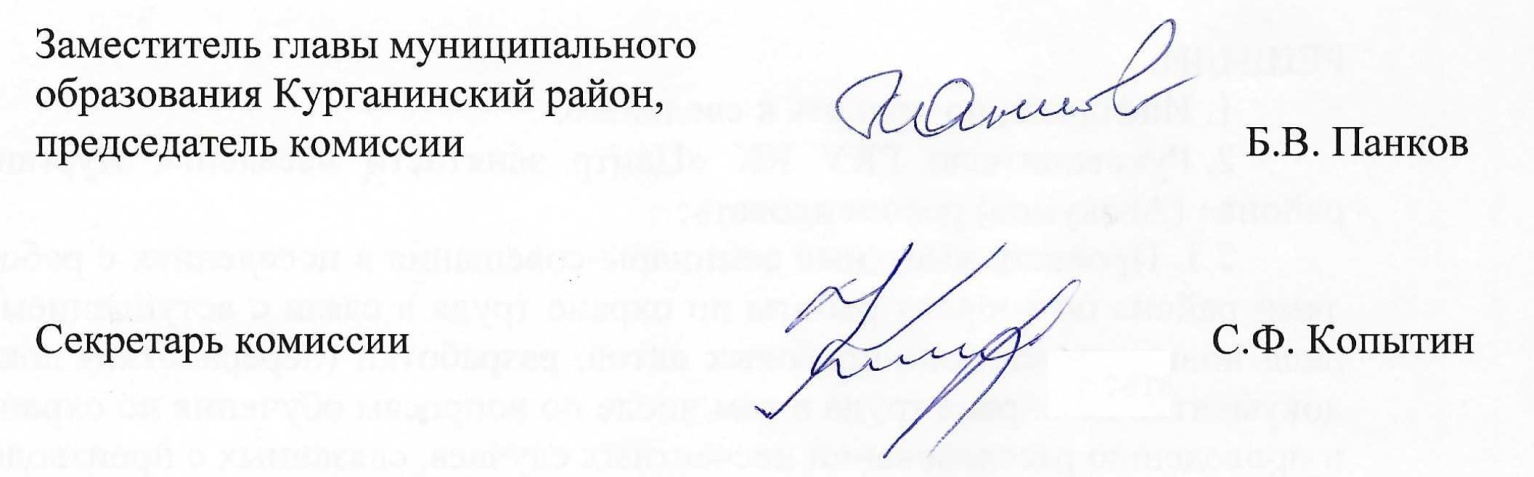 Председательствующий                  -Б.В. Панков, заместитель главы муниципального образования Курганинский район, председатель комиссии Секретарь                                         -С.Ф. Копытин, главный специалист отдела трудовых отношений, охраны труда и взаимодействия с работодателями13.01.2021ГБУЗ Курганинская ЦРБ МЗ ККЛЁГКАЯВид-01г Транспортные происшествия на наземном транспорте.Причина- 07  Нарушение правил дорожного движения В составе бригады скорой помощи попали в ДТП. В рез. сотрясение головного мозга, ушиб мягких тканей головы, шейный отдел позвоночника, ссадина левой голени, острая реакция на стресс.16.02. 2021ООО «Хлебокомбинат Курганинский»ЛЁГКАЯВид- 044 Защемление  между движущимися предметами, деталями и машинами (за исключением летящих или падающих предметов, деталей и машин).Причина- 05. Нарушение технологического процесса, выразившееся в нарушении порядка проведения работ по очистке делителя от остатков рабочей массы при переходе на новое сырьё. Слесарь самостоятельно начал производить на технологическом оборудовании, не поставив в известность работников линии. Формовщик Иванова В.Л. включила оборудование не убедившись, что  не производятся ремонтные работы и закрыты защитные кожуха на оборудовании.28.03. 2021ООО «Хлебокомбинат Курганинский»ТЯЖЁЛАЯВид- 0212. Падение на поверхности одного уровня в результате ложного шага или спотыканияПричина- 15  Прочие причины, выразившиеся в неосмотрительны действиях пострадавшей при передвижении по цеху.Передвигаясь по цеху №1. от конвейерной линии к выходу из цеха Дрёмова Ю.В. оступилась,  потеряла равновесие и упала. Получила открытый перелом малоберцовой кости, открытый перелом лодыжки голени.23.06.2021МБУК Родниковский КДЦЛЁГКАЯВид- Падение на одной поверхности одного уровняПричина- Прочие причины.Во время игры с детьми по неизвестным причинам упала с высоты собственного роста лицом об асфальт.27.08. 2021ЗАО «Курганинский   мясоптицекомбинат»СМЕРТЕЛЬНЫЙВид- Трансп. происшествия на наземном транспорте (код 01-Г)Причина код -07. Нарушение правил дорожного движения (сторонним автомобилем).ДТП. Водитель доставлял оборудование в цех  инкубации. В пути следования по объездной дороге ст. Михайловская двигался по главной дороге. Водитель стороннего автомобиля двигался со стороны п. Южного, на нерегулируемом перекрёстке неравнозначных дорог не уступила дорогу авт. ГАЗ и врезался в автомобиль. Водитель скончался на месте.17.02.2022ИП Нефедова Ольга АлександровнатяжелыйПричина-  При погрузке зерна погрузчиком в автомобиль сторонней организации, на водителя автомобиля осуществлён наезд водителем погрузчика02.02.2022ООО Хлебокомбинат КурганинскийлегкийВид- 043 защемление между неподвижными и движущимися предметами, деталями и машинам (или между ними)Причина- При выполнении работ по упаковке готовой продукции возникло нарушение работы оборудования (клипсатора) упаковки, сообщив о нарушении не стала дожидаться ремонтный персонал и решила самостоятельно устранить неполадку работы оборудования. Произошло зажатие (ампутация части ногтевой фаланги) пальца левой руки.2.02.   2022МУП Благоустройство-услугалёгкийВид –падениеПричина – Во время спуска за инструментом со стремянки при замене светильника в производственном корпусе, оступился и упал на пол, ударившись рукой (перелом шиловидного отростка руки)21.03.2022ИП КарапетянАлександр ВитальевичсмертельныйВид-ДТППричина- В Ростовской области, трасса М-4. В результате столкновения стоявшего на проезжей части транспортного средства (ремонтной бригады дорожного покрытия трассы) и двигающего по трассе бензовоза, перевозящего нефтепродукты, произошло столкновение (ДТП), бензовоз загорелся вместе с водителем, который выбраться из кабины не смог.Год20172018201920202021Расходына одного работника3126 руб.3555руб.3152руб.3725руб.4427 руб.